Государственное образовательное учреждениесреднего профессионального образования«Рязанский медико–социальный колледж»Рязанский областной научно-методический центр народного творчества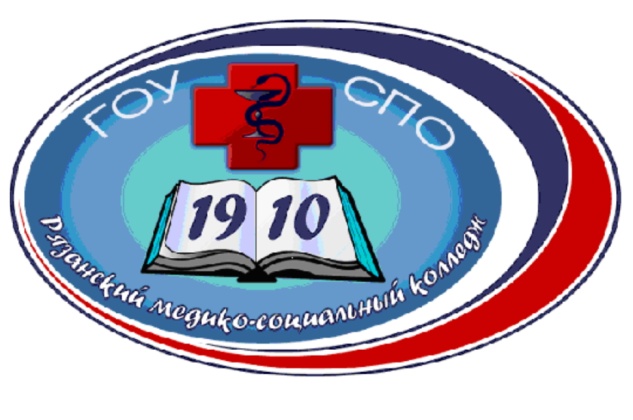 Пресс-релизИнтерес к истории – это, прежде всего, интерес к самому себе, оценка самого себя сквозь призму времени.Память о прошлом  это не просто свойство человеческого сознания, его способность сохранять следы минувшего. Память – это связующее звено между прошлым, настоящим и будущим, она дает силы и внушает веру, заставляет задуматься о времени, в котором нам довелось  жить.8 сентября в 13.00 на базе ГУК Рязанский областной  научно-методический центр народного творчества, расположенного по адресу  г. Рязань, ул. Урицкого д.72., состоится открытие фотовыставки «Сто мгновений о колледже».Фотовыставка «Сто мгновений о колледже» посвящена 100-летнему юбилею одному из старейших образовательных учреждений Рязанского края—ГОУ СПО «Рязанский медико-социальный колледж».Открытие колледжа состоялось 1 сентября 1910 года на средства Общества врачей Рязанского губернского Земства. За вековую историю существования колледжем подготовлено более 25 тысяч специалистов среднего звена для практической медицины и специалистов по социальной работе. В тяжелые довоенные годы выпускники Фельдшерско-акушерской школы оказывали квалифицированную медицинскую помощь жителям Рязанской губернии.В годы Великой Отечественной войны выпускники и преподаватели колледжа вытаскивали раненых с поля боя, не спали ночи напролет на дежурствах в госпиталях, отдавали свою кровь для спасения наших бойцов.В советское время колледж продолжал активно развиваться. Открывались новые отделения: Лабораторная диагностика, Стоматология ортопедическая, Фармация, Медико-профилактическое дело, Социальная работа.  ГОУ СПО «Рязанский медико-социальный колледж» сегодня – одно из ведущих образовательных учреждений России. Выпускники колледжа работают в социальной сфере,  во всех лечебно-профилактических и аптечных учреждениях не только Рязанской области, но и в Московской, Пензенской, Тамбовской областях, Республике Мордовия и на других территориях России и государств СНГ.Сегодня  колледж ─ это крупное многопрофильное учебное заведение, в структуру которого входят подготовительные курсы, тринадцать цикловых методических комиссий, осуществляется подготовка по девяти специальностям базового и повышенного уровня образования (Лечебное дело, Акушерское дело, Сестринское дело базовый уровень, Сестринское дело повышенный уровень, Социальная работа, Фармация, Медико-профилактическое дело, Лабораторная диагностика, Стоматология профилактическая, Стоматология ортопедическая),  повышение квалификации специалистов со средним медицинским образованием.  Студенты и преподаватели колледжа принимают активное участие в общественной жизни Рязани и области: участвуя в профессиональных конкурсах, спортивных соревнованиях, концертах, студенческих форумах, благотворительных акциях.Обо всем об этом можно узнать на фотовыставке «Сто мгновений о колледже», где  представлены фотографии из жизни колледжа разных лет. Самой старой фотографией, представленной на выставке - 95 лет (1915 года). На ней изображены выпускники фельдшерско-акушерской школы, работающие в лаборатории больницы им. Семашко. Фотографии выставки отражают не только этапы совершенствования и развития самого колледжа, но и всей системы здравоохранения Рязанской области. О том, как менялась в течение века медицинская форма, медицинское и лабораторное оборудование, как совершенствовались медицинские манипуляции и формы оказания помощи, какие традиции в подготовке среднего медицинского персонала были и сохранились до сегодняшнего дня, все это можно увидеть на выставке «Сто мгновений о колледже».Для создания выставки организаторами были просмотрены фотографии из личных архивов преподавателей, выпускников, студентов и музея колледжа. Многие из предоставленных снимков имеют долгую и интересную историю. И сегодня их авторов установить невозможно. Лучшие снимки представлены на фотовыставке.Фотографии, которые не вошли в экспозицию, представлены в виде электронных альбомов на дисках, посвященных юбилею ГОУ СПО «Рязанский медико-социальный колледж».Фотовыставка «Сто мгновений о колледже», которая откроет свои двери 8 сентября в 13.00 по адресу: ул.Урицкого, 72, продлится до 24 сентября 2010 г. Она будет работать ежедневно (кроме субботы, воскресенья и праздничных дней) с 10.00 до 17.00, вход бесплатный. Администрация ГОУ СПО «Рязанский медико-социальный колледж» выражает искреннею признательность за помощь в организации и проведении фотовыставки ГУК «Рязанский областной научно-методический центр народного творчества» в лице его директора — Шаповской Елены Михайловны.Все заинтересованные лица и организации могут обращаться по адресу:. Рязань, ул. Баженова, д. 36, к. 1Тел/факс 8(4912) 75-23-41, 75-17-84, 24-45-89.Е-mail: medkoledg@post.rzn.ru© РМСК, Рязань, 2010.390000 г.Рязань, ул.Урицкого,72Тел.: 25-26-97; 25-64-76ПРИЛОЖЕНИЕПРОГРАММАоткрытия фотовыставки «Сто мгновений о колледже». Дата проведения – 8 сентября2010 г.Место проведения – ГУК Рязанский областной научно-методический центр народного творчества, ул. Урицкого, 72.Время проведения- 13.00 – 14.0012.45 – Встреча и регистрация гостей и участников фотовыставки.Открытие фотовыставки «Сто мгновений о колледже».13.00 – 13.05 – Открытие фотовыставки - директор ГУК Рязанского областного методического центра народного творчества – Шаповской Елены Михайловны.13.05 – 13.10 – Приветственное слово первого заместителя председателя Правительства Рязанской области – Панфиловой Татьяны Николаевны.13.10 – 13.15 - Приветственное слово министра Здравоохранения Рязанской области – Тюриной Ларисы Николаевны.13.15 – 13.20 - Приветственное слово Председателя Комитета по Культуре и туризму Царевой Елены Геннадьевны.13.20 – 13.45 – Выступление детских творческих коллективов г. Рязани. (4 музыкальных номера).13.45 – 13.50 – Выступление директора ГОУ СПО «РМСК» – Литвиновой Натальи Ивановны.13.50 - 14.00 – Выступление сотрудника ГОУ СПО  «РМСК» (обзор фотовыставки).В числе приглашенных: - ГРАЧЕВ Владимир Иванович - Заместитель министра здравоохранения Рязанской области;- БОЛЬШОВА Татьяна Владимировна - Заместитель министра здравоохранения Рязанской области;- КОВАЧЕВА Наталья Викторовна - Первый заместитель министра социальной защиты населения Рязанской области;- Греченко Валентина Ивановна - Руководитель Управления  Федеральной службы по надзору в сфере здравоохранения и социального развития по Рязанской области;- САФОНКИН Сергей Васильевич - Руководитель управления федеральной службы по надзору в сфере защиты прав потребителей и благополучия человека по Рязанской области, главный государственный санитарный врач по Рязанской области;- БУНЯШИНА Елена Ивановна - Председатель комитета по делам молодежи;- КАШАЕВ Андрей Анатольевич – Начальник Управления культуры и искусств администрации г. Рязани;- ЗАКИПНЫХ Наталья Евгеньевна - Генеральный директор ООО «СПРЭЙ»;- ЗАКИПНЫХ Елена Евгеньевна - Вице-директор ООО «СПРЭЙ»;- СТЕПАНОВА Татьяна Прокофьевна – Председатель Рязанской областной организации профсоюза работников здравоохранения;а также выпускники колледжа разных лет, главные врачи и медицинские сестры ведущих лечебно-профилактических учреждений г. Рязани и области, студенты и преподаватели колледжа.